 Ambassador Fact Sheet 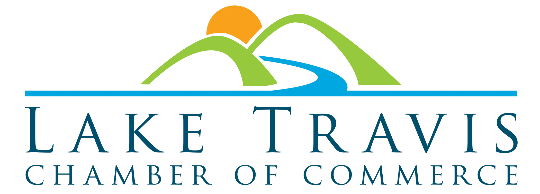 As an Ambassador, you willAttend ribbon cuttings/anniversary celebrations Deliver new member welcome packets Be the communication liaison between the community and Chamber staff Assist new members in maximizing their Chamber membership Identify/recruit new members Attend Ambassador committee meetings  The Ambassadors play a vital role in the Lake Travis Chamber of Commerce, acting as the official welcoming committee of the Chamber. The committee works to strengthen relationships within the community and increase awareness of the benefits, programs and initiatives of the Chamber. Why you should be an Ambassador Networking/business development opportunities as you meet business leaders. Obtain an insider’s perspective of the Lake Travis business community. Invitations to Ribbon Cuttings, Groundbreakings, and other Chamber events.   Your fellow Ambassadors will become your leads group….and potentially lifelong friends! Exposure of your name and company to the business community. You may be recognized with awards for your outstanding service. IT’s FUN! Criteria:   Ambassadors are the “goodwill” arm of the Chamber; you or your company must be a Chamber member in good standing and you should be able to commit one year of service to the committee. Important attributes of an Ambassador include A good attitude and pride about the work of the Chamber. A thorough knowledge of the programs, activities and resources the Chamber provides. The ability to ask others to JOIN/SUPPORT the Lake Travis Chamber. DIPLOMACY as you serve as a liaison between the community and Chamber staff. Ability to PARTICIPATE. While you don’t have to attend all of the programs, events, ribbon cuttings and meetings, we do expect that you are able to commit some amount of time each month to the duties of being an Ambassador.